What a BarginThis three bedroom manufactured home is situated on a large cyclone fenced residential lot in what is considered to be one of the finest school districts in the Fort Hood area. Harker Heights Parks and Recreation provides a large soccer field directly across the street from this residence. The home has one and a three-forths baths, all kitchen appliances, and washer/dryer connections. Outside, there is a covered patio and a storage building. We will authorize small dogs or cats for a one time pet fee of $200. Pit Bulls or Pit Bull mix dogs are prohibited. The Security Deposit is $300. For more information please call 254-698-4824, or visit our webpages at craftsmenproperties.com to download and submit aFREE APPLICATIONPage Down to see Pictures of the Residence 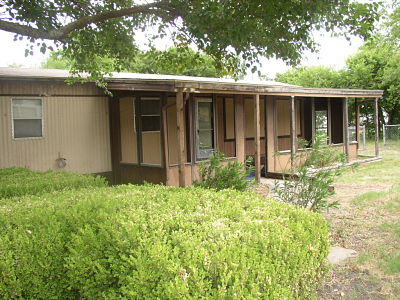 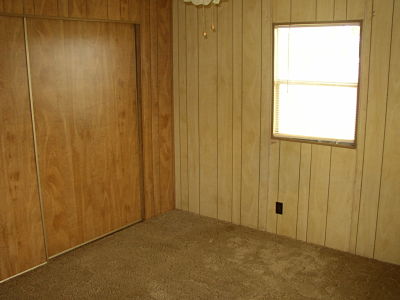 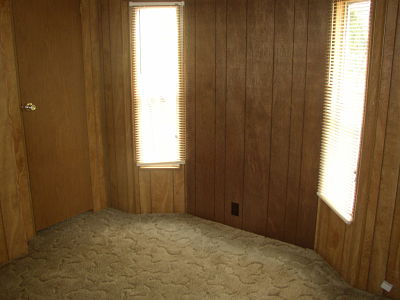 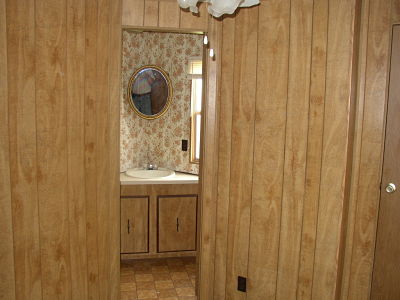 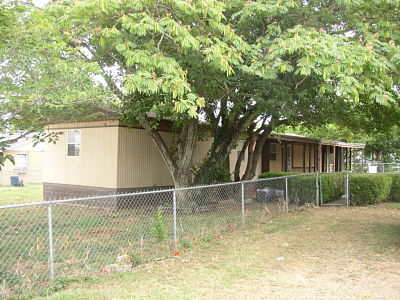 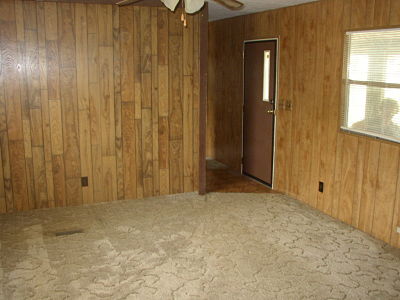 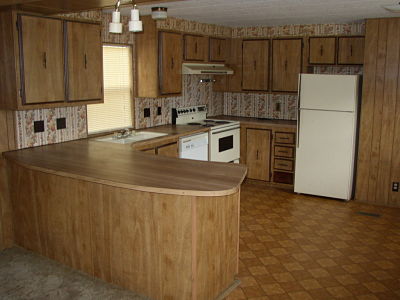 